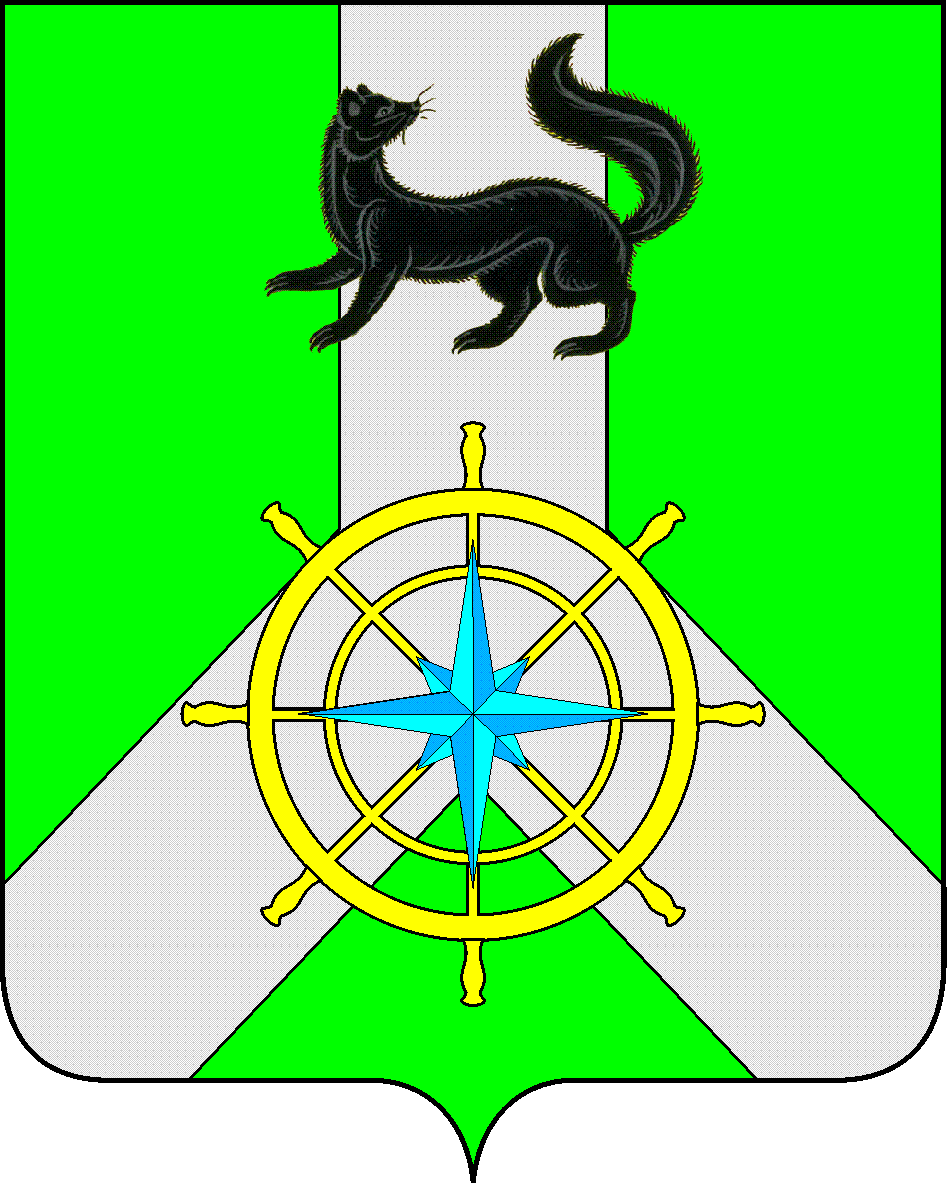 Р О С С И Й С К А Я   Ф Е Д Е Р А Ц И ЯИ Р К У Т С К А Я   О Б Л А С Т ЬК И Р Е Н С К И Й   М У Н И Ц И П А Л Ь Н Ы Й   Р А Й О НА Д М И Н И С Т Р А Ц И Я П О С Т А Н О В Л Е Н И ЕО создании приёмочной комиссииВ целях приёмки выполненных работ по строительству спортивно-оздоровительного комплекса в п. Алексеевск, на основании ст. 39, 55 Устава муниципального образования Киренский район, администрация Киренского муниципального районапостановляЕТ:1. Создать комиссию по приёмки выполненных работ по строительству спортивно-оздоровительного комплекса в п. Алексеевск в составе:Некрасов В.Г. – начальник отдела по градостроительству, строительству, реконструкции и капитальному ремонту объектов администрации Киренского муниципального района – председатель комиссии,члены комиссии:- Кравченко И.А. – глава Алексеевского  муниципального образования,- Шишкин А.Л. – эксперт-консультант от администрации Киренского муниципального района по строительству спортивно-оздоровительного комплекса в п. Алексеевск,- Калына Н.А. – директор МКОУ «СОШ п. Алексеевск» (по согласованию),- Унжакова Т.В. – Директор ООО «Благо» (по согласованию).2. Комиссии по результатам работы готовить соответствующие заключения о соответствии выполненных работ условиям муниципального контракта.3. Разместить настоящее постановление в сети интернет на официальном сайте администрации Киренского муниципального района http://kirenskrn.irkobl.ru.4. Настоящее постановление вступает в силу со дня его подписания.5. Контроль за исполнением настоящего постановления возложить на начальника отдела по градостроительству, строительству, реконструкции и капитальному ремонту объектов администрации Киренского муниципального района Некрасова В.Г.Мэр района										К.В. Свистелинот 23.06.2017 г.№ 340г. Киренск